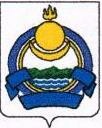 ул. Ленина, д. 45, с. Багдарин, Баунтовский эвенкийский район, Республика Бурятиятел. 8(30153) 41-1-58, 41-1-53, факс 42-2-04, E-mail:Кultura-baunt@rambler.ru==================================================================================Исх.: № 176   от   «03»  декабря 2020 г. Начальнику финансового управления местной администрации МО «Баунтовский эвенкийский район»Ж.Г.ДондуковуЗ А К Л Ю Ч Е Н И Е   Комиссия в составе:Папиновой И.И.  - начальника отдела культуры местной администрации МО «Баунтовский   эвенкийский район», Позолотиной О.А. -  ведущего экономиста отдела культуры, Бадмаевой М.Г. - главного специалиста отдела культуры проанализировав предварительные отчеты об исполнении муниципальных заданий за 11 месяцев 2020 года сделала следующие выводы: плановые показатели годового объема оказания муниципальных услуг, утвержденных учредителем в муниципальных заданиях будут выполнены не в полном объеме  в связи с чрезвычайной ситуацией, связанной с возникновением и распространением коронавирусной инфекции (COVID – 2019), запретом проведения массовых мероприятий, соблюдением противоэпидемических мер  (Распоряжения МА МО «Баунтовский эвенкийский район» №104 от 26.03.2020 года «О принятии мер по нераспространению коронавирусной инфекции»)Согласно Постановления местной администрации МО «Баунтовский эвенкийский район» №359 от 19.11.2020   муниципальным учреждениям культуры МО «Баунтовский эвенкийский район», в которые приостановлен допуск посетителей, в текущем финансовом году разрешено изменение допустимых (возможных) отклонений в процентах (абсолютных величинах) от установленных значений показателей качества и (или) объема в   муниципальных заданиях, выполняемых за счет средств, утвержденных в бюджете МО «Баунтовский эвенкийский район» на 2020 год и плановый период 2021 – 2022г.г. Предварительная оценка достижения плановых показателей объема МЗ по МБУК «Баунтовская МЦБ» на 01.12.2020 г.         -  по исполнению муниципальной услуги «Библиотечное, библиографическое и информационное обслуживание пользователей библиотеки (в стационарных условиях) показатель объема по количеству посещений составил 45929 или 74% к годовому значению (62000)        - по исполнению муниципальной услуги «Библиотечное, библиографическое и информационное обслуживание пользователей библиотеки (вне стационара). Показатель объема  по количеству посещений   составило 11221  или  71% к годовому значению (15800)        - по исполнению муниципальной услуги «Библиотечное, библиографическое и информационное обслуживание пользователей библиотеки (удаленно через сеть Интернет) Показатель объема по количеству посещений   составило 8407 или 182,4 % к годовому значению (4609). Значительное увеличение показателя связано с усилением работы в дистанционном режиме, удаленно.       -  по муниципальной работе «Формирование, учет, изучение, обеспечение физического сохранения и безопасности фондов библиотеки»                  Показатель объема – количество документов составило 600 обработанных документа, годовой показатель – 600 (100 % от плана). Ограничительные мероприятия не повлияли на внутреннюю работу коллектива.       -  по исполнению муниципальной работы «Организация и проведение методических мероприятий»              Показатель объема – количество участников составило  30, годовой показатель МЗ – 30 (100 % от плана)           Показатель объема – количество проведенных мероприятий составил - 10, годовое значение показателя – 10 (100% от годового задания) Ограничительные мероприятия не повлияли на внутреннюю методическую работу коллектива.       -  по исполнению муниципальной работы «Библиографическая обработка документов и создание каталогов»                   Показатель объема – количество документов составило 956, годовой показатель МЗ – 1000 (95,6% от плана)            Предварительная оценка достижения плановых показателей объема по МБУК «Баунтовский межпоселенческий организационно-методический центр» на 01.12.2020 г.       - по муниципальной работе «Выявление, изучение, сохранение и популяризация объектов нематериального культурного наследия народов РФ в области традиционной народной культуры»                   показатель объема по количеству объектов составил 3, что составляет 100 % от годового значения МЗ (3 объекта)         - по муниципальной работе «Организация и проведение мероприятий» (творческих) показатель объема по количеству участников мероприятий составил 2620 человек, что составляет 52,4 % от годового значения МЗ (5000 участников мероприятий)               Показатель объема по количеству проведенных мероприятий составил 8, что составляет 61,5 % от годового значения МЗ (13 мероприятий)        - по муниципальной работе «Организация и проведение мероприятий» (методических) показатель                  объема по количеству участников мероприятий составил 20 человек, что составляет 66,6 % от годового значения МЗ (30 участников мероприятий)                 Показатель объема по количеству проведенных мероприятий составил 3, что составляет 75 % от годового значения МЗ (4 мероприятия)Предварительная оценка достижения плановых показателей объема по МБУК «РДК» на 01.12.2020 года.         - по предоставлению муниципальной услуги «Показ (организация показа) концертов и концертных программ» показатель объема по числу зрителей составил 895 человек, что составляет   16,8 % от годового значения МЗ (годовой показатель – 5300)               Показатель объема по количеству выступлений составляет 4, годовое значение 20, что составляет 20%      - по муниципальной работе «Организация деятельности клубных формирований и формирований самодеятельного народного творчества» показатель объема по количеству клубных формирований составил 15 единиц, что составляет 100 % от годового значения МЗ               Показатель объема по количеству участников составляет 395 человек, годовое значение 390, что составляет 101,2%      - по муниципальной работе «Создание концертов и концертных программ» показатель объема по количеству новых концертов составил 4, что составляет   20 % от годового значения МЗ (20 новых концертов)      - по муниципальной работе «Организация и проведение культурно-массовых мероприятий»         показатель объема по количеству участников мероприятий составил 36654 человек, что составляет 95,2 % от годового значения МЗ (38500 участников мероприятий)                Показатель объема по количеству проведенных мероприятий составил 185, что составляет 94,3% от годового значения МЗ (196 мероприятий)                  Предварительная оценка достижения плановых показателей объема по МБУ ДО «Багдаринская школа искусств» на 01.12.2020 г.         - по предоставлению муниципальной услуги «Реализация дополнительных предпрофессиональных общеобразовательных программ в области искусства «Искусство театра» показатель объема по числу обучающихся составил 16, что составляет 100 % от годового значения МЗ (16 обучающихся)             Показатель объема человеко-час – 10808, исполнено – 10808, выполнение составляет 100%        - по предоставлению муниципальной услуги «Реализация дополнительных предпрофессиональных общеобразовательных программ в области искусства» «Фортепиано» показатель объема по числу обучающихся составил 9, что составляет 100 % от годового значения МЗ (9 обучающихся)             Показатель объема человека – час – 3056, исполнено – 3056, выполнение – 100%       - по предоставлению муниципальной услуги «Реализация дополнительных общеразвивающих программ» художественной направленности   показатель объема по числу обучающихся составил 146, что составляет 100 % от годового значения МЗ (146 обучающихся)             Показатель объема человека – час – 51448, исполнено – 51448, выполнение – 100%              Предварительная оценка достижения плановых показателей объема по МБУК «Музей народов Севера Бурятии им. А.Г.Позднякова» на 01.12.2020 г.                - по предоставлению муниципальной услуги «Публичный показ музейных предметов, музейных коллекций» показатель объема по количеству платных посетителей составил 731 человек, что составляет 38 % от годового значения МЗ (1920 посетителей)	Показатель объема по количеству выставок на отчетный период – 6 выставок 60 % от годового значения (годовое значение – 10) - по муниципальной работе «Публичный показ музейных предметов, музейных коллекций» в стационарных условиях показатель объема по числу посетителей (платных и бесплатных) составил 1267 человек –   43,9 % от года (годовой показатель - 2880 посетителей),                 Показатель объема по количеству экскурсий составил 61 (109 – годовой показатель) что составляет   55,9 % от годового значения МЗ - по муниципальной работе «Формирование, учет, изучение, обеспечение физического сохранения и безопасности музейных предметов, музейных коллекций» в стационарных условиях показатель объема по количеству предметов составил 3664 (3664 – годовой показатель) что составляет 100 % от годового значения МЗ. - по муниципальной работе «Создание экспозиций (выставок) музеев, организация выездных выставок»        показатель  объема по количеству экспозиций, (выставок) составил  6  (10 – годовой показатель) что составляет    60% от годового значения МЗ.                Предварительная оценка достижения плановых показателей объема по МБУК «Маловский сельский Дом культуры» на 01.12.2020 г           - по предоставлению муниципальной услуги «Показ (организация показа) концертов и концертных программ» показатель объема по числу зрителей составил 160 человек, что составляет 16 % от годового значения МЗ - (годовое значение – 1000)                Показатель объема по количеству выступлений составляет 2, годовое значение 11, что составляет   18%         - по муниципальной работе по «Организации деятельности клубных формирований и формирований самодеятельного народного творчества» показатель объема по количеству клубных формирований составил 6 единиц, что составляет 100 % от годового значения МЗ               Показатель объема по количеству участников составляет 194 человека, годовое значение 194, что составляет 100% к годовому значению        - по муниципальной работе по «Создание концертов и концертных программ» показатель объема по количеству новых концертов составил 2, что составляет 18 % от годового значения МЗ (11 новых концертов)        - по муниципальной работе «Организация и проведение культурно – массовых мероприятий»     показатель объема по количеству участников мероприятий составил 6750 человек, что составляет   65,8 % от годового значения МЗ (10250 участников мероприятий)               Показатель объема по количеству проведенных мероприятий составил 55, что составляет 32,5 % от годового значения МЗ (169 мероприятий)  Начальник отдела культуры администрацииМО «Баунтовский эвенкийский район»                                                             И.И.ПапиноваВедущий экономист отдела культуры                                                                О.А.ПозолотинаГлавный специалист отдела культуры                                                                М.Г.БадмаеваМУНИЦИПАЛЬНОЕ КАЗЕННОЕ УЧРЕЖДЕНИЕ КУЛЬТУРЫ МУНИЦИПАЛЬНОГО ОБРАЗОВАНИЯ «БАУНТОВСКИЙ ЭВЕНКИЙСКИЙ РАЙОН» «ОТДЕЛ КУЛЬТУРЫ  МЕСТНОЙ АДМИНИСТРАЦИИ МУНИЦИПАЛЬНОГО ОБРАЗОВАНИЯ «БАУНТОВСКИЙ ЭВЕНКИЙСКИЙ РАЙОН»НЮТАГ ЗАСАГАЙ БАЙГУУЛАМЖА «БАУНТЫН ЭВЕНКЫН АЙМАГ» ГYРЭНЭЙ hАНГАЙ  МУНИЦИПАЛЬНА СОЁЛОЙ ЭМХИ ЗУРГААН«СОЁЛОЙ ТАhАГ»